附件7中学教师资格考试（心理健康教育、日语、俄语）面试大纲一、测试性质面试是中小学教师资格考试的有机组成部分，属于标准参照性考试。笔试合格者，参加面试。二、测试目标面试主要考察申请教师资格人员应具备的新教师基本素养、职业发展潜质教育教学实践能力，主要包括：1．良好的职业道德、心理素质和思维品质。2．仪表仪态得体，有一定的表达、交流、沟通能力。3．能够恰当地运用教学方法、手段，教学环节规范，较好地达成教学目标。三、测试内容与要求（一）职业认知1．热爱教育事业，有较强的从教愿望，正确认识、理解教师的职业特征，遵守教师职业道德规范，能够正确认识、分析和评价教育教学实践中的师德问题。2．关爱学生、尊重学生，公正平等地对待每一位学生，关注每一位学生的成长。（二）心理素质1．积极、开朗，有自信心。具有积极向上的精神，主动热情工作；具有坚定顽强的精神，不怕困难。2．有较强的情绪调节与自控能力。能够有条不紊地工作，不急不躁；能够冷静地处理问题，有应变能力；能公正地看待问题，不偏激，不固执。（三）仪表仪态1．仪表整洁，符合教师职业和场景要求。2．举止大方，肢体语言得体，符合教师礼仪要求。（四）言语表达1．语言清晰，语速适宜，表达准确。口齿清楚，讲话流利，发音标准，声音洪亮，语速适宜；讲话中心明确，层次分明，表达完整，有感染力。2．善于倾听、交流，有亲和力。具有较强的口头表达能力，善于倾听别人的意见，并能够较准确地表达自己的观点；在交流中尊重对方、态度和蔼。（五）思维品质1．能够迅速、准确地理解和分析问题，有较强的综合分析能力。2．能够清晰有条理地陈述问题，有较强的逻辑性。3．能够比较全面地看待问题，思维灵活，有较好的应变能力。4．能够提出具有创新性的解决问题的思路和方法。（六）教学设计1．了解专业特点及人才需求。2．掌握所教专业的知识体系与基本规律。3．了解课程的目标和要求，准确把握教学内容，准确把握所教教学内容﹑理解本课（本单元）在教材中的地位以及与其他单元的关系。4．根据教学内容和课程标准的要求确定教学目标﹑教学重点和难点。5．教学设计要体现学生的主体性，因材施教，选择合适的教学形式与方法。（七）教学实施1．情境创设合理，注重激发学生的学习兴趣。2．能够有效地组织学生的学习活动，有与学生交流的意识。3．能够科学准确地表达和呈现教学内容。4．能够较好地控制教学时间和教学节奏，合理地安排教与学的时间，较好地达成教学目标。5．能应用专业知识解决实际问题。6．能够适当地运用板书，板书工整、美观、适量。（八）教学评价1．在教学实施过程中注重对学生进行评价。2．能客观评价自己的教学效果。四、测试方法采取结构化面试和情境模拟相结合的方法，通过抽题备课、试讲、答辩等方式进行。考生按照有关规定随机抽取备课题目，进行备课，时间20分钟，接受面试，时间20分钟。考官根据考生面试过程中的表现，进行综合性评分。五、评分标准六、试题示例例一： 《心理健康教育》试讲教学设计课题内容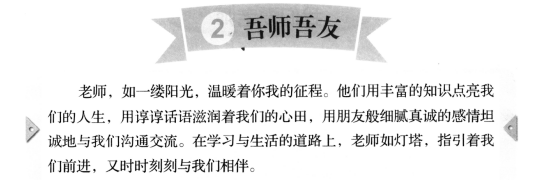      （节选自《心理健康教育》第九册P5）要求：（1）配合教学内容适当板书。    （2）教学过程需有提问环节。（3）教学中应有过程性评价。例二：《日语》试讲教学设计课题内容：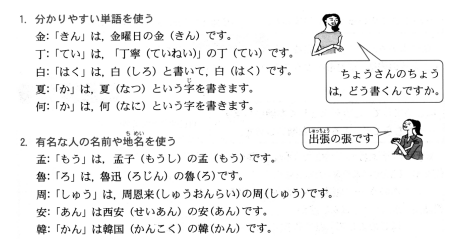 （节选自《高中日语必修1》P7）要求：（1）配合教学内容适当板书。    （2）教学过程需有提问环节。（3）教学中应有过程性评价。例三：《俄语》试讲教学设计课题内容：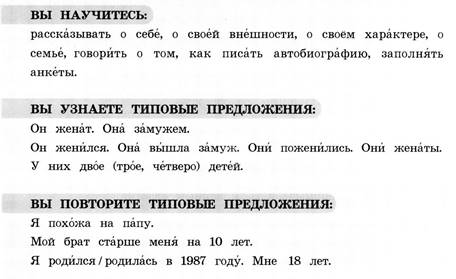 （节选自《高中俄语必修1》P1）要求：（1）配合教学内容适当板书。    （2）教学过程需有提问环节。（3）教学中应有过程性评价。序号测试项目权重分值评分标准一职业认知52较强的从教愿望，对教师职业有高度的认同，对教师工作的基本内容和职责有清楚了解一职业认知53关爱学生，尊重学生、平等对待学生，关注每个学生的成长二心理素质53活泼、开朗，有自信心二心理素质52有较强的情绪调节能力三仪表仪态52衣着整洁，仪表得体，符合教师职业特点三仪表仪态53行为举止稳重端庄大方，教态自然，肢体表达得当四言语表达158语言清晰，表达准确，语速适宜四言语表达157善于倾听、交流，有亲和力五思维品质153思维缜密，富有条理五思维品质154迅速地抓住核心要素，准确地理解和分析问题五思维品质154看待问题全面，思维灵活五思维品质154具有创新性的解决问题的思路和方法六教学设计101了解专业特点及人才需求六教学设计101掌握所教专业的知识体系与基本规律六教学设计103了解课程的目标与要求、准确把握教学内容六教学设计103能根据学科的特点，确定具体的教学目标、教学重点和难点六教学设计102教学设计体现学生的主体性七教学实施355情境创设合理，关注学习动机的激发七教学实施359教学内容表述和呈现清楚、准确七教学实施353有与学生交流的意识，提出的问题富有启发性七教学实施356教学环节安排合理；时间节奏控制恰当；教学方法和手段运用有效七教学实施355能应用专业知识解决实际问题七教学实施357板书设计突出主题，层次分明；板书工整、美观、适量八教学评价105能对学生进行过程性评价八教学评价105能客观地评价教学效果